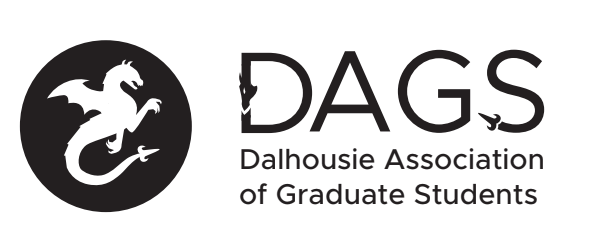 Local 113 of the Canadian Federation of StudentsCouncil Meeting: Tuesday November 2nd 3:00 PM via Microsoft TeamsCALL TO ORDER APPROVAL OF SECRETARYPRESENT APPROVAL OF AGENDA APPROVAL OF PREVIOUS DAGS COUNCIL MEETING MINUTESOLD BUSINESSNEW BUSINESSDAGS Executive UpdatesDSU Graduate Rep UpdatesDAGS By-Election TimelineGrant Approvals:Brenna SobanskiCourtney HenryKaren TangSareen SinghJulia KoppernaesFarzaneh Hamedi AzadMerhnoosh MohammadiKrista Collier-JarvisSenate Caucus UpdatesFaculty Council EDI and Academic Appeals Positions AvailableANNOUNCEMENTSADJOURNMENT Minutes approved at meeting date: ______________Moved by:____________Seconded by:_____________